Give our neighbors in need a little something more to be thankful for this November.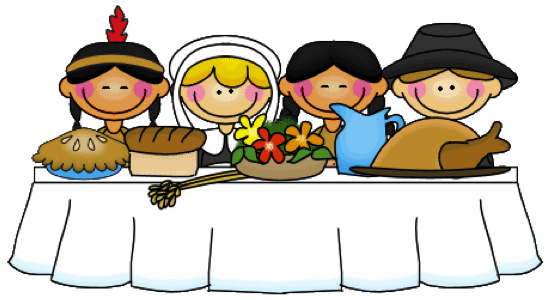 Community Food DriveBenefitting the Way Station-ColumbianaFill up this bag or a box with non-perishable food items- especially vegetables, fruits, grains (cereal, pasta, etc.), soup, peanut butter and personal care items. Please place donations in a bag and bring it toThe Way Station			          			          	 Rocky’s Fitness769 Springfield Rd,				  OR    				     144 E Park Ave.Columbiana, OH 44408						    		    Columbiana, OH 44408ORBring your food donation and join us for the”Twas the Night Before 5K” Wednesday December 16, 2015 at Firestone Parkhttp://www.sandbfoundation.org/On behalf of those who will benefit from your generous contributions,THANK YOU!Food Drive sponsored by:Columbiana area Churches								SandBfoundation.org Columbiana High School Cross Country Team				        Rocky’s Fitness- Columbiana